Уважаемые коллеги!Межрегиональной общественной организацией экологического 
и патриотического просвещения «Чистые Игры» предлагается проведение 
на территории Ростовской области соревнований по очистке территорий от мусора «Чистые Игры» (далее – проект). Проект внесен в «Магазин верных решений» 
от Агентства стратегических инициатив: https://asi.ru/store/95051/.Сведения о проведении мероприятий проекта будут размещаться
на сайте: https://cleangames.ru. Контактное лицо: Иоффе Дмитрий Викторович, 
e-mail: dima@cleangames.ru, тел.: 8(921) 320 55 20.Министерство природных ресурсов и экологии Ростовской области (далее – министерство) будет осуществлять информационную поддержку реализации проекта.Учитывая вышеизложенное, рекомендую организовать участие 
в проекте представителей муниципального образования. Информацию об участии 
в реализации проекта необходимо направить в министерство. Приложение: презентация проекта «Чистые Игры» в электронном виде.Людмила Вячеславовна Алдохина (863) 218 87 91 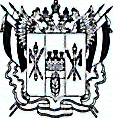 ПравительствоРостовской областиМинистерствоприродных ресурсов и экологииРостовской области(минприроды Ростовской области)пр. 40-летия Победы, 1а,г. Ростов-на-Дону, 344072e-mail: mprro@donland.ruwww.минприродыро.рфтел. (863) 295 23 59, факс (863) 295 12 90_____________№_______________________Главам администраций городских округов и муниципальных районов Ростовской областиМинистрМ.В. Фишкин